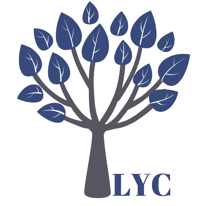 London Young CounsellingAt Risk formThis document is to be used where there has been a disclosure of risk about a young person or vulnerable adult. This document will also be used where they may be an allegation has been made against a member of London Young Counselling staff or volunteer.Please write only factual information.A copy of this document must be kept in the clients file and a copy filed with the designated Child Protection Officer. Copies of any letters/emails written to a third party in relation to this disclosure must be kept with this document.Date:Date disclosure was made:Name of person making the disclosure:Name of person/counsellor receiving the information about the disclosure:Young Person or Vulnerable Adult this disclosure is about.Name:Client Reference Number:Date of Birth:School:Nature of concern:Complete one of the two sections below.Is this a direct disclosure between the two persons named above?  Yes/NoExact details of the disclosure.Is this an indirect disclosure where there is a belief that there may be abuse?  Yes/NoDetails of the belief:Action requiredWhat action has been agreed to take this disclosure forward?Who has this action been agreed between?___________________________________ and ______________________________By what date will this action have taken place? _______________________________Who will follow up that this action has taken place? ___________________________By what date? ________________________Signature:__________________________ Notes of further investigation if applicable.